УСТАВАссоциации«Строители Волгоградского  региона»Волгоград 2023Общие положения Статья 1. Правовое положениеАссоциация «Строители Волгоградского региона», именуемая в дальнейшем «Ассоциация», является некоммерческой корпоративной организацией, созданной в организационно-правовой форме ассоциации, основанной на членстве субъектов предпринимательской деятельности (индивидуальных предпринимателей и (или) юридических лиц), осуществляющих строительство, и созданной для содействия ее членам в осуществлении их деятельности и направленной на достижение целей, предусмотренных настоящим Уставом.Ассоциация осуществляет свою деятельность в соответствии с Конституцией Российской Федерации, Гражданским кодексом Российской Федерации, Градостроительным кодексом Российской Федерации (далее по тексту - Кодекс), Федеральным законом «О некоммерческих организациях», Федеральным законом «О саморегулируемых организациях» - с момента приобретения статуса саморегулируемой организации, иными нормативно­ правовыми актами Российской Федерации и настоящим Уставом.Ассоциация считается созданной как юридическое лицо с момента ее государственной регистрации в установленном федеральными законами порядке.С момента приобретения Ассоциацией в соответствии с законодательством Российской Федерации статуса саморегулируемой организации, относящейся по виду к саморегулируемой организации, основанной на членстве лиц, осуществляющих строительство, Ассоциация вправе использовать при осуществлении своей деятельности слова: «саморегулируемая», «саморегулирование» и производные от слова «саморегулирование» в полном объеме обладать правоспособностью, предусмотренной действующим законодательством Российской Федерации для саморегулируемых организаций данного вида. До приобретения Ассоциацией статуса саморегулируемой организации настоящий Устав действует в части, не противоречащей действующему законодательству Российской Федерации и соответствующей статусу юридического лица, созданного в форме ассоциации (союза).Ассоциация создана без ограничения срока деятельности.Ассоциация не вправе осуществлять предпринимательскую деятельность.Ассоциация является юридическим лицом и имеет в собственности обособленное имущество, учитываемое на ее самостоятельном балансе, может от своего имени приобретать и осуществлять гражданские права, нести гражданские обязанности, быть истцом и ответчиком в суде, для достижения своих целей имеет право заключать договоры.Имущество, переданное Ассоциации ее членами, является собственностью Ассоциации".Ассоциация вправе в установленном порядке открывать счета, в том числе валютные, в банках и иных кредитных организациях на территории Российской Федерации и за ее пределами.Ассоциация имеет печать, содержащую ее полное наименование на русском языке. Ассоциация вправе иметь штампы, бланки со своим наименованиями другие средства идентификации, эмблему (логотип), используемые в установленном законом порядке.Государство не отвечает по обязательствам Ассоциации, равно как и Ассоциация не отвечает по обязательствам государства. До приобретения статуса саморегулируемой организации Ассоциация не отвечает по обязательствам своих членов.Вмешательство в деятельность Ассоциации государственных, общественных или иных органов, кроме органов, специально на то уполномоченных законодательством, не допускается.Ассоциация ведет бухгалтерский учет и статистическую отчетность в порядке, предусмотренном законодательством Российской Федерации. Ассоциация предоставляет информацию о своей деятельности органам государственной статистики и налоговым органам, а также иным лицам в соответствии с законодательством Российской Федерации и настоящим Уставом.Ассоциация несет перед своими членами ответственность за действия своих работников, связанные с неправомерным использованием информации, ставшей им известной в силу своего служебного положения.Эмблемой (логотипом) Ассоциации является, изображение архитектурного памятника, главного монумента «Родина-мать зовет!» в виде статуи женщины-матери, которая шагает вперед с поднятым мечом, призывая своих сыновей к битве с врагом. Данное изображение расположено на фоне сферы голубого цвета, пересеченной в центре горизонтальной линией, а также с пересекающимися меридианами, 2 меридиана расположены в горизонтальной плоскости, 2 меридиана расположены в вертикальной плоскости. В центре верхней части сферы расположены заглавные буквы русского алфавита «СРО». По периметру сферы в направлении слева-направо расположены слова русского алфавита «Ассоциация «СТРОИТЕЛИ ВОЛГОГРАДСКОГО РЕГИОНА»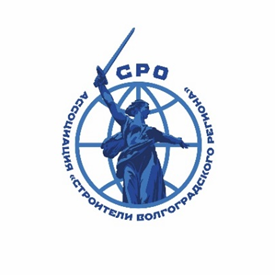 Статья 2. Наименование и место нахождения АссоциацииПолное наименование Ассоциации: Ассоциация «Строители Волгоградского региона». Сокращенное наименование Ассоциации на русском языке: Ассоциация «СВР».Место нахождения Ассоциации: Российская Федерация, город ВолгоградСтатья 3. Филиалы и представительства3.1. Филиалы и представительства Ассоциации, в случае их создания, не являются юридическими лицами и наделяются имуществом за счет Ассоциации. Филиалы и представительства осуществляют свою деятельность от имени Ассоциации. Ассоциация несет ответственность за деятельность своих филиалов и представительств.3.2. Каждый филиал (представительство) действует на основании утверждаемого общим собранием Ассоциации положения о соответствующем филиале (представительстве).3.3. Ассоциация не вправе образовывать и иметь филиалы, представительства и территориальные подразделения, расположенные за пределами Волгоградской области.Статья 4. Цели и предмет деятельности АссоциацииЦелями деятельности Ассоциации, основанной на членстве лиц, осуществляющих строительство, являются:Предупреждение причинения вреда жизни или здоровью физических лиц, имуществу физических или юридических лиц, государственному или муниципальному имуществу, окружающей среде, жизни или здоровью животных и растений, объектам культурного наследия (памятникам истории и культуры) народов Российской Федерации (далее - вред) вследствие недостатков работ, которые оказывают влияние на безопасность объектов капитального строительства и выполняются членами Ассоциации;повышение качества осуществления строительства, реконструкции, капитального ремонта, сноса объектов капитального строительства членами Ассоциации;представление и защита общих, в том числе имущественных интересов членов Ассоциации.Предметом деятельности Ассоциации с момента приобретения статуса саморегулируемой организации, основанной на членстве лиц, осуществляющих строительство, является осуществление видов деятельности, предусмотренных настоящим уставом.Видами деятельности Ассоциации с момента приобретения статуса саморегулируемой организации, основанной на членстве лиц, осуществляющих строительство, являются:разработка и утверждение предусмотренных статьей 55.5 Градостроительного кодекса Российской Федерации документов Ассоциации:а) о компенсационном фонде возмещения вреда;б) о компенсационном фонде обеспечения договорных обязательств (в случаях, предусмотренных действующим законодательством);в) о реестре членов саморегулируемой организации;г) о процедуре рассмотрения жалоб на действия (бездействие) членов саморегулируемой организации и иных обращений, поступивших в саморегулируемую организацию;д) о проведении саморегулируемой организацией анализа деятельности своих членов на основании информации, представляемой ими в форме отчетов;е) о членстве в саморегулируемой организации, в том числе о требованиях к членам саморегулируемой организации, о размере, порядке расчета и уплаты вступительного взноса, членских взносов.содействие в представительстве и защите законных интересов членов Ассоциации в законодательных и исполнительных органах власти и управления, судебных инстанциях, в органах местного самоуправления, в общественных объединениях, а также перед третьими лицами и гражданами;обеспечение дополнительной имущественной ответственности своих членов перед потребителями работ (товаров и услуг) и иными третьими лицами посредством установления в отношении своих членов требования страхования и посредством формирования компенсационных фондов Ассоциации;создание специализированных органов, осуществляющих контроль за соблюдением членами Ассоциации требований законодательства Российской Федерации, стандартов и правил предпринимательской деятельности и рассмотрение дел о применении в отношении членов Ассоциации мер дисциплинарного воздействия, предусмотренных внутренними документами Ассоциации.содействие в создании условий для самоорганизации предпринимательской деятельности членов Ассоциации;содействие в разработке, внедрении и соблюдении членами Ассоциации стандартов качества производимых работ и оказываемых услуг с целью снижения рисков техногенных и иных катастроф на всех этапах строительства для повышения надежности и безопасности строительных объектов;организация и проведение конференций, совещаний, круглых столов, выставок по теме строительства, реконструкции, капитального ремонта, сноса объектов капитального строительства;организация работы по накоплению, систематизации и использованию информационных фондов Ассоциации;участие в подготовке и выпуске материалов по вопросам строительства, реконструкции, капитального ремонта, сноса объектов капитального строительства;оспаривание от своего имени в установленном законодательством Российской Федерации порядке любых актов, решений и (или) действий (бездействия) органов государственной власти Российской Федерации, органов государственной власти субъектов Российской Федерации и органов местного самоуправления, нарушающих права и законные интересы Ассоциации, ее члена или членов либо создающих угрозу такого нарушения;участвует в обсуждении проектов федеральных законов и иных нормативных правовых актов Российской Федерации, законов и иных нормативных правовых актов субъектов Российской Федерации, государственных программ по вопросам, связанным с предметом саморегулирования, а также направляет в форме документов на бумажном носителе или в форме электронных документов (пакета электронных документов), подписанных Ассоциацией с использованием усиленной квалифицированной электронной подписи, в органы государственной власти Российской Федерации, органы государственной власти субъектов Российской Федерации и органы местного самоуправления заключения о результатах проводимых ею независимых экспертиз проектов нормативных правовых актов;вносит на рассмотрение органов государственной власти Российской Федерации, органов государственной власти субъектов Российской Федерации и органов местного самоуправления предложения по вопросам формирования и реализации соответственно государственной политики и осуществляемой органами местного самоуправления политики в отношении предмета саморегулирования;запрашивает в органах государственной власти Российской Федерации, органах государственной власти субъектов Российской Федерации и органах местного самоуправления информацию и получает от этих органов информацию, необходимую для выполнения Ассоциацией возложенных на нее федеральными законами функций, в установленном федеральными законами  порядке.4.4. Содержанием деятельности Ассоциации с момента приобретения статуса саморегулируемой организации основанной на членстве лиц, осуществляющих строительство является обеспечение соблюдения её членами требований законодательства Российской Федерации о градостроительной деятельности, требований технических регламентов, обязательных требований стандартов на процессы выполнения работ по строительству, реконструкции, капитальному ремонту, сносу объектов капитального строительства, утвержденных Национальным объединением саморегулируемых организаций, стандартов саморегулируемой организации и внутренних документов саморегулируемой организации.4.5. Ассоциация с момента приобретения статуса саморегулируемой организации, основанной на членстве лиц, осуществляющих строительство, осуществляет следующие функции:4.5.1. разрабатывает и устанавливает условия членства в Ассоциации юридических лиц и (или) индивидуальных предпринимателей, осуществляющих строительство, в том числе требования к вступлению в Ассоциацию;4.5.2. применяет в отношении членов Ассоциации меры дисциплинарного воздействия за несоблюдение ими требований законодательства Российской Федерации о градостроительной деятельности, требований технических регламентов, обязательных требований стандартов на процессы выполнения работ по строительству, реконструкции, капитальному ремонту, сносу объектов капитального строительства, утвержденных Национальным объединением саморегулируемых организаций,  стандартов саморегулируемой организации и внутренних документов  саморегулируемой организации;4.5.3. осуществляет анализ деятельности своих членов на основании информации, представляемой ими в Ассоциацию в форме отчетов в порядке, установленном документом, утвержденным решением общего собрания членов Ассоциации;4.5.4. представляет интересы членов Ассоциации в их отношениях с органами государственной власти Российской Федерации, органами государственной власти субъектов Российской Федерации, органами местного самоуправления;4.5.5. организует профессиональное обучение, аттестацию работников членов Ассоциации или сертификацию произведенных членами Ассоциации товаров (работ, услуг);4.5.6. обеспечивает информационную открытость деятельности Ассоциации и деятельности своих членов, опубликовывает информацию об этой деятельности в порядке, установленном действующим законодательством и внутренними документами Ассоциации;4.5.7. осуществляет контроль за предпринимательской деятельностью своих членов в части соблюдения ими требований стандартов и правил Ассоциации, условий членства в Ассоциации;4.5.8. рассматривает жалобы на действия членов Ассоциации и дела о нарушении ее членами требований стандартов и правил Ассоциации, условий членства в Ассоциации;4.5.9. ведет реестр членов Ассоциации в соответствии с требованиями, установленными действующим законодательством  Российской Федерации.4.5.10. определяет способы обеспечения имущественной ответственности членов Ассоциации перед потребителями произведенных ими товаров (работ, услуг) и иными лицами и применяет их в порядке, установленном действующим законодательством, настоящим Уставом, документами и иными локальными нормативными актами Ассоциации;4.5.11. несет в пределах средств компенсационного фонда (компенсационных фондов) ответственность по обязательствам своих членов, возникшим при причинении вреда вследствие недостатков работ, а также возникшим вследствие неисполнения или ненадлежащего исполнения ими договорных обязательств (в случае формирования компенсационного фонда обеспечения договорных обязательств), в случаях, предусмотренных  действующим законодательством;4.5.12. принимает участие в совершенствовании нормативно-правовой базы, регламентирующей осуществление деятельности в области  строительства;4.5.13. для обеспечения доступа к информации в соответствии с требованиями действующего законодательства создает и ведет в информационно-телекоммуникационной сети «Интернет» сайт, в электронный адрес которого включено доменное имя, право на которое принадлежат Ассоциации;4.5.14. содействует в создании условий для самоорганизации предпринимательской деятельности членов Ассоциации, включая разработку и внедрение в отечественную практику стандартов профессиональной этики.4.6. Ассоциация при осуществлении своей деятельности предпринимательской деятельностью не занимается. Ассоциация вправе осуществлять в соответствии с действующим законодательством приносящую доход деятельность, предусмотренную законом для саморегулируемых организаций, лишь постольку, поскольку это служит достижению целей, ради которых она создана и соответствует указанным целям, при условии, что такая деятельность указана в ее учредительных документах. Такой деятельностью признаются в соответствии с действующим законодательством о саморегулируемых организациях оказание услуг по предоставлению информации, раскрытие которой может осуществляться на платной основе, деятельность по размещению денежных средств на банковских депозитах.Статья 5. Права членов АссоциацииЧлены Ассоциации имеют право:участвовать в управлении делами Ассоциации;избирать и быть избранными в органы управления Ассоциации;вносить предложения по совершенствованию деятельности  Ассоциации;участвовать в разработке документов Ассоциации;участвовать в мероприятиях, проводимых Ассоциацией;непосредственно обращаться в Ассоциацию за содействием и помощью в защите своих интересов, связанных с целями и предметом деятельности Ассоциации;пользоваться информационной базой Ассоциации, исключающей допуск к служебной, коммерческой и иной закрытой информации о членах Ассоциации;вносить предложения в повестку дня Общего собрания членов Ассоциации;передавать имущество и имущественные права Ассоциации на праве собственности или ином праве;по своему усмотрению выходить из Ассоциации;в случаях и в порядке, которые предусмотрены законом и уставом Ассоциации, получать информацию о деятельности Ассоциации и знакомиться с ее бухгалтерской и иной документацией;обжаловать решения органов Ассоциации, влекущие гражданско­правовые последствия, в случаях и в порядке, которые предусмотрены законом;требовать, действуя от имени Ассоциации, возмещения причиненных Ассоциации убытков;оспаривать, действуя от имени Ассоциации, совершенные ею сделки, по основаниям, предусмотренным законодательством Российской Федерации, и требовать применения последствий их недействительности, а также применения последствий недействительности ничтожных сделок Ассоциации;вносить в Ассоциацию добровольные взносы и пожертвования;на равных началах с другими членами Ассоциации безвозмездно, если иное не предусмотрено законом, пользоваться оказываемыми ею услугами.Члены Ассоциации имеют равные права независимо от времени вступления в Ассоциацию и срока пребывания в числе ее членов. Каждый член Ассоциации вправе участвовать в управлении делами Ассоциации лично либо через своего представителя (для членов Ассоциации- юридических лиц). Представитель члена Ассоциации действует на основе законных полномочий или надлежащим образом оформленной доверенности.Члены Ассоциации могут иметь и другие права, предусмотренные законодательством Российской Федерации для саморегулируемых организаций, основанных на членстве лиц, осуществляющих строительство.Статья 6. Обязанности членов АссоциацииЧлены Ассоциации обязаны:соответствовать требованиям законодательства Российской Федерации о градостроительной деятельности, требованиям технических регламентов, обязательным требованиям стандартов на процессы выполнения работ по строительству, реконструкции, капитальному ремонту, сносу объектов капитального строительства, утвержденным Национальным объединением саморегулируемых организаций;строго соблюдать положения настоящего Устава и локальных актов Ассоциации (в том числе стандартов и правил);своевременно и в полном объеме вносить членские и иные взносы, в том числе взнос в компенсационный фонд (компенсационные фонды) Ассоциации;участвовать в образовании имущества Ассоциации в необходимом размере в порядке, способом и в сроки, которые предусмотрены действующим законодательством и настоящим Уставом;не разглашать конфиденциальную информацию о деятельности Ассоциации;участвовать в принятии корпоративных решений, без которых Ассоциация не может продолжать свою деятельность в соответствии с законом, если его участие необходимо для принятия таких решений;не совершать действия, заведомо направленные на причинение вреда Ассоциации;не совершать действия (бездействие), которые существенно затрудняют или делают невозможным достижение целей, ради которых создана Ассоциация;выполнять решения органов управления Ассоциации, принятые в рамках их компетенции;10) уважать интересы других членов Ассоциации, избегать действий, способных нанести ущерб другим членам или самой Ассоциации, строго соблюдать условия договоров, контрактов и соглашений;уведомлять Ассоциацию в письменной форме или путем направления электронного документа о наступлении любых событий, влекущих за собой изменение информации, содержащейся в реестре членов Ассоциации, в течение трех рабочих дней со дня, следующего за днем наступления таких событий;раскрывать информацию о своей деятельности, подлежащую раскрытию в соответствии с законодательством Российской Федерации и установленными Ассоциацией требованиями;предоставлять Ассоциации информацию, необходимую ей для решения вопросов, связанных с деятельностью Ассоциации или ее члена, в том числе, для контроля за деятельностью членов Ассоциации;страховать гражданскую ответственность, которая может наступить в случае причинения вреда вследствие недостатков работ, которые оказывают влияние на безопасность объектов капитального строительства, через систему личного и (или) коллективного страхования;обеспечивать гражданскую ответственность, в том числе дополнительную, перед потребителями и иными лицами, обеспечивать имущественную ответственность иных лиц перед членами Ассоциации, а также контроль за соблюдением указанных требований;применять все разумные меры для предупреждения причинения вреда вследствие недостатков работ, которые оказывают влияние на безопасность объектов капитального строительства;добросовестно пользоваться правами члена Ассоциации;выполнять в полном объеме принятые на себя обязанности по отношению к Ассоциации;проходить аттестацию и сертификацию, организуемые Ассоциацией, обязательность которых установлена внутренними документами Ассоциации для ее членов;присутствовать либо обеспечивать свое представительство (для членов Ассоциации - юридических лиц) на Общем собрании членов Ассоциации. Члены Ассоциации могут нести и другие обязанности, предусмотренные законодательством Российской Федерации для членов саморегулируемых организаций, основанных на членстве лиц, осуществляющих строительство.Статья 7. Условия и порядок приема в члены Ассоциации.Прекращение членства в Ассоциации7.1. Порядок и условия приема в состав членов Ассоциации и выхода из нее определяются действующим законодательством, настоящим Уставом и внутренними документами Ассоциации, утвержденными на Общем собрании членов Ассоциации.7.2. Членство в Ассоциации является добровольным. Учредители Ассоциации являются ее членами на равных правах с другими членами Ассоциации.7.3. В члены саморегулируемой организации могут быть приняты юридическое лицо, и индивидуальный предприниматель при условии соответствия таких юридических лиц и индивидуальных предпринимателей требованиям, установленным саморегулируемой организацией к своим членам, и уплаты такими лицами в полном объеме взносов в компенсационный фонд (компенсационные фонды) саморегулируемой организации.Членами Ассоциации могут быть только индивидуальные предприниматели и (или) юридические лица, зарегистрированные на территории субъекта Российской Федерации, в котором зарегистрирована Ассоциация, за исключением:- иностранных юридических лиц. - случая, если на территории субъекта Российской Федерации, в котором зарегистрированы индивидуальный предприниматель или юридическое лицо, отсутствует зарегистрированная саморегулируемая организация, основанная на членстве лиц, осуществляющих строительство, и соответствующая требованиям, предусмотренным частью 3 статьи 55.4 Градостроительного Кодекса Российской Федерации. В этом случае индивидуальный предприниматель или юридическое лицо имеет право обратиться с заявлением о приеме в члены саморегулируемой организации, основанной на членстве лиц, осуществляющих строительство, и зарегистрированной на территории любого из субъектов Российской Федерации, имеющих общую границу с этим субъектом Российской Федерации.7.4. Решение саморегулируемой организации о приеме в члены саморегулируемой организации вступает в силу со дня уплаты в полном объеме взноса (взносов) в компенсационный фонд (компенсационные фонды) саморегулируемой организации, а также вступительного взноса.7.5. Для приёма в члены индивидуальный предприниматель или юридическое лицо представляет заявление и документы, предусмотренные законодательством о саморегулировании, Градостроительным кодексом и внутренними документами Ассоциации. 7.6. Истребование от индивидуального предпринимателя или юридического лица наряду с вышеуказанными документами иных документов для приема в члены Ассоциации не допускается.7.7. В срок не более чем два месяца со дня получения документов, саморегулируемая организация осуществляет проверку индивидуального предпринимателя или юридического лица на соответствие требованиям, установленным саморегулируемой организацией к своим членам.По результатам проверки, саморегулируемая организация принимает одно из следующих решений:о приеме индивидуального предпринимателя или юридического лица в члены саморегулируемой организации при условии уплаты взноса в компенсационный фонд возмещения вреда, а также в компенсационный фонд обеспечения договорных обязательств в случае, если саморегулируемой организацией принято решение о формировании такого компенсационного фонда и в заявлении индивидуального предпринимателя или юридического лица о приеме в члены саморегулируемой организации указаны сведения о намерении принимать участие в заключении договоров строительного подряда с использованием конкурентных способов заключения договоров;об отказе в приеме индивидуального предпринимателя или юридического лица в члены саморегулируемой организации с указанием причин такого отказа. Основаниями для отказа в приеме индивидуального предпринимателя или юридического лица в члены Ассоциации являются:несоответствие индивидуального предпринимателя или юридического лица требованиям, установленным саморегулируемой организацией к своим членам (за исключением случаев, установленных законом);непредставление индивидуальным предпринимателем или юридическим лицом в полном объеме документов;если индивидуальный предприниматель или юридическое лицо уже является членом саморегулируемой организации аналогичного вида.Решения саморегулируемой организации о приеме индивидуального предпринимателя или юридического лица в члены саморегулируемой организации, об отказе в приеме индивидуального предпринимателя или юридического лица в члены саморегулируемой организации, бездействие саморегулируемой организации при приеме в члены саморегулируемой организации, перечень оснований для отказа в приеме в члены саморегулируемой организации, установленный внутренними документами саморегулируемой организации, могут быть обжалованы в арбитражный суд, а также третейский суд, сформированный соответствующим Национальным объединением саморегулируемых организаций, членом саморегулируемой организации, в отношении которого принято это решение.Членство индивидуального предпринимателя или юридического лица в саморегулируемой организации прекращается по основаниям и в случаях, которые указаны в Федеральном законе «О саморегулируемых организациях», в том числе в случае присоединения одной саморегулируемой организации к другой саморегулируемой организации.Член саморегулируемой организации вправе добровольно прекратить членство в такой организации. Выход члена из состава членов осуществляется путем подачи письменного уведомления члена Ассоциации на имя Генерального директора Ассоциации.Саморегулируемая организация вправе принять решение об исключении из членов саморегулируемой организации индивидуального предпринимателя или юридического лица также: 1) при неисполнении двух и более раз в течение одного года предписаний органов государственного строительного надзора при строительстве, реконструкции объектов капитального строительства;2) в иных случаях, установленных внутренними документами Ассоциации.Членство в саморегулируемой организации считается прекращенным с даты внесения соответствующих сведений в реестр членов саморегулируемой организации.Прекращение членства в Ассоциации влечет за собой для выбывшего из состава членов Ассоциации прекращение прав и обязанностей, предусмотренных настоящим Уставом для членов Ассоциации.Лицу, прекратившему членство в Ассоциации, не возвращаются уплаченные вступительный взнос, членские взносы и взносы в компенсационные фонды Ассоциации, если иное не предусмотрено законом.Решение саморегулируемой организации об исключении из членов саморегулируемой организации, перечень оснований для исключения из членов саморегулируемой организации, установленный внутренними документами саморегулируемой организации, могут быть обжалованы в арбитражный суд, а также третейский суд, сформированный соответствующим Национальным объединением саморегулируемых организаций, членом саморегулируемой организации, в отношении которого принято это решение.Статья 8. Контроль Ассоциации за деятельностью своих членов8.1. Ассоциация, с момента приобретения статуса саморегулируемой организации основанной на членстве лиц, осуществляющих строительство, осуществляет контроль за деятельностью своих членов в части соблюдения ими требований законодательства -Российской Федерации о градостроительной деятельности, требований технических регламентов, обязательных требований стандартов на процессы выполнения работ по строительству, реконструкции, капитальному ремонту, сносу объектов капитального строительства, утвержденных Национальным объединением саморегулируемых организаций, стандартов саморегулируемой организации и внутренних документов саморегулируемой организации.II. Имущество Ассоциации Статья 9. Имущество АссоциацииАссоциация может иметь в собственности земельные участки, здания, сооружения, оборудование, инвентарь, денежные средства в рублях и иностранной валюте, ценные бумаги и иное имущество.В собственности Ассоциации могут находиться результаты интеллектуальной деятельности, а также издательства, создаваемые приобретаемые за счет средств Ассоциации, в соответствии с ее уставными целями.Ассоциация использует принадлежащее ей имущество для достижения уставных целей и задач в порядке, установленном законодательством Российской Федерации. Принципы формирования и использования имущества Ассоциации, определяются Общим собранием членов 9.2. Ассоциация отвечает по своим обязательствам тем своим имуществом, на которое по законодательству Российской Федерации может быть обращено взыскание.Статья 10. Источники формирования имущества Ассоциации Источниками формирования имущества Ассоциации, в денежной и иных формах являются::: - регулярные и единовременные поступления от членов Ассоциации (вступительные, членские и целевые взносы);- добровольные имущественные взносы и пожертвования;- средства, полученные от оказания услуг по предоставлению информации, раскрытие которой может осуществляться на платной основе;- доходы, полученные от размещения денежных средств на банковских депозитах;- другие, не запрещенные законом источники.Статья 11. Способы обеспечения имущественной ответственности членов Ассоциации11.1. Ассоциация в целях обеспечения имущественной ответственности членов Ассоциации по обязательствам, возникшим вследствие причинения вреда личности или имуществу гражданина, имуществу юридического лица вследствие разрушения, повреждения здания, сооружения либо части здания или сооружения, формирует компенсационный фонд возмещения вреда. Ассоциация в пределах средств компенсационного фонда возмещения вреда несет солидарную ответственность по обязательствам своих членов, возникшим вследствие причинения вреда, в случаях, предусмотренных  статьей 60 Градостроительного Кодекса РФ.Ассоциация в случаях, установленных указанным Кодексом, в целях обеспечения имущественной ответственности членов Ассоциации по обязательствам, возникшим вследствие неисполнения или ненадлежащего исполнения ими обязательств по договорам строительного подряда, заключенным с использованием конкурентных способов заключения договоров, дополнительно формирует компенсационный фонд обеспечения договорных обязательств в случае, предусмотренном частью 4 статьи 55.4 Градостроительного Кодекса РФ. Ассоциация в пределах средств компенсационного фонда обеспечения договорных обязательств несет субсидиарную ответственность по обязательствам своих членов в случаях, предусмотренных Градостроительным Кодексом РФ.Ассоциация вправе применять в качестве способа обеспечения имущественной ответственности членов саморегулируемой организации перед потребителями произведенных ими товаров (работ, услуг) и иными лицами создание системы личного и (или) коллективного страхования.Ш. Управление АссоциациейСтатья 12. Структура органов управления Ассоциации12.1. Высший орган управления Ассоциации - Общее собрание членов Ассоциации.12.2. Постоянно действующий коллегиальный орган управления Ассоциации - Совет Ассоциации.12.3. Единоличный исполнительный орган Ассоциации - Генеральный директор.12.4. В Ассоциации может быть образован орган внутреннего контроля за деятельностью Ассоциации - Ревизионная комиссия либо назначен Ревизор. Решение об образовании органа внутреннего контроля за деятельностью Ассоциации принимает Общее собрание членов Ассоциации. Общее собрание определяет порядок формирования, деятельности и состав органа внутреннего контроля за деятельностью Ассоциации. 12.5. Специализированные органы Ассоциации:Орган, осуществляющий контроль за соблюдением членами Ассоциации требований правил и стандартов Ассоциации - Контрольная комиссия;Орган по рассмотрению дел о применении в отношении членов Ассоциации мер дисциплинарного воздействия - Дисциплинарная    комиссия.Статья 13. Общее собрание членов Ассоциации и его компетенция13.1. Общее собрание членов Ассоциации является высшим органом управления Ассоциации, полномочным рассматривать вопросы деятельности Ассоциации, отнесенные к его компетенции действующим законодательством Российской Федерации, а также настоящим уставом.К исключительной компетенции Общего собрания членов Ассоциации относятся следующие вопросы:утверждение устава Ассоциации, внесение в него изменений;избрание тайным голосованием членов Совета Ассоциации, досрочное прекращение полномочий указанного органа или досрочное прекращение полномочий отдельных его членов;избрание тайным голосованием Президента Ассоциации (руководителя постоянно действующего коллегиального органа управления), досрочное прекращение полномочий такого руководителя;назначение на должность Генерального директора Ассоциации (единоличный исполнительный орган Ассоциации), досрочное освобождение его от занимаемой должности;установление размеров вступительного и регулярных, членских   взносов и порядка их уплаты;установление размеров взносов в компенсационные фонды: компенсационный фонд возмещения вреда и компенсационный фонд обеспечения договорных обязательств, порядка формирования таких компенсационных фондов;6.1) установление правил размещения и инвестирования средств компенсационных фондов, принятие решения об инвестировании средств компенсационного фонда возмещения вреда, определении возможных способов размещения средств компенсационных фондов саморегулируемой организации в кредитных организациях;утверждение документов, предусмотренных частью 1 статьи 55.5 Градостроительного Кодекса РФ;8) принятие решения об участии в некоммерческих организациях, в том числе о вступлении в ассоциацию (союз) саморегулируемых организаций, торгово-промышленную палату, выходе из состава членов этих некоммерческих организаций;9) принятие решения о реорганизации;10) установление компетенции исполнительного органа саморегулируемой организации и порядка осуществления им руководства текущей деятельностью;утверждение мер дисциплинарного воздействия, порядка и оснований их применения, порядка рассмотрения дел о нарушении членами саморегулируемой организации требований стандартов и правил саморегулируемой организации, условий членства в саморегулируемой организации;определение приоритетных направлений деятельности, принципов формирования и использования ее имущества;утверждение отчета постоянно действующего коллегиального органа управления саморегулируемой организации и исполнительного органа саморегулируемой организации;утверждение сметы саморегулируемой организации, внесение в нее изменений, утверждение годовой бухгалтерской отчетности саморегулируемой организации;принятие решения о добровольном исключении сведений саморегулируемой организации из государственного реестра саморегулируемых организаций;принятие решения о реорганизации или ликвидации некоммерческой организации, назначение ликвидатора или ликвидационной  комиссии;рассмотрение жалобы лица, исключенного из членов саморегулируемой организации, на необоснованность принятого постоянно действующим коллегиальным органом управления саморегулируемой организации на основании рекомендации ее органа по рассмотрению дел о применении в отношении членов саморегулируемой организации мер дисциплинарного воздействия решения об исключении этого лица из членов саморегулируемой организации и принятие решения по такой жалобе;принятие иных решений, которые отнесены к исключительной компетенции общего собрания в соответствии с федеральными законами и уставом некоммерческой организации.13.3. Вопросы, предусмотренные пунктом 13.2. настоящего раздела, не могут быть отнесены к компетенции иных органов управления Ассоциации.13.4. Решения Общего собрания членов Ассоциации принимаются простым большинством голосов членов Ассоциации, присутствующих на собрании, если иное не предусмотрено законодательством Российской Федерации и настоящим Уставом. Решения Общего собрания по вопросам исключительной компетенции Общего собрания членов Ассоциации принимаются квалифицированным большинством голосов (не менее чем две трети голосов) от общего числа членов Ассоциации, присутствующих на Общем собрании членов Ассоциации (за исключением п.п.4 и п.п.16 пункта 13.2.).Освобождение от должности Генерального директора производится только по решению Общего собрания членов Ассоциации, принятому единогласно всеми членами Ассоциации присутствующих на Общем собрании членов Ассоциации.Реорганизация и ликвидация Ассоциации производится только по решению Общего собрания, принятому единогласно всеми присутствующими членами Ассоциации.Документы, указанные в части 2 статьи 55.5 Градостроительного Кодекса Российской Федерации, изменения, внесенные в эти документы, решения о признании их утратившими силу считаются принятыми Ассоциацией, если за принятие этих документов, изменений, решений проголосовали более чем пятьдесят процентов общего числа членов Ассоциации, вступают в силу не ранее чем через десять дней после дня их принятия.Внутренние документы саморегулируемой организации, предусмотренные частями 1 и 4 статьи 55.5 Градостроительного Кодекса Российской Федерации, разработка и утверждение которых саморегулируемой организацией являются обязательными, изменения, внесенные в такие документы, решения о признании утратившими силу таких документов вступают в силу не ранее чем со дня внесения сведений о них в государственный реестр саморегулируемых организаций в соответствии с частью 5 статьи 55.18 Градостроительного Кодекса Российской Федерации.Изменения, решения о признании утратившим силу подпункта 4 пункта 13.2 статьи 13 настоящего Устава считаются принятыми Ассоциацией, если за принятие этих изменений, решений единогласно проголосовали все члены Ассоциации присутствующие на Общем собрании членов Ассоциации.13.5. Общее собрание членов Ассоциации правомочно, если на нем присутствуют более половины ее членов. Норма представительства от каждого члена Ассоциации - один представитель с правом одного голоса.13.6. Общее собрание членов Ассоциации может быть очередным и внеочередным.13.7. Председательствующим на Общем собрании членов является Президент Ассоциации или иное лицо, выбранное в начале заседания Общего собрания, а секретарем Общего собрания - Генеральный директор Ассоциации или иное лицо, выбранное или назначенное председательствующим.13.8. Решения Общего собрания оформляются в виде протокола Общего собрания в соответствии с действующим законодательством, который по завершению заседания прошивается и подписывается председательствующим и секретарем собрания.13.9. Председательствующий и секретарь Общего собрания несут персональную ответственность за полноту и достоверность отражённых в протоколе сведений и решений, принятых на Общем собрании, а также достоверность итогов голосования по каждому вопросу. Протоколы в подлинном виде хранятся у Генерального директора Ассоциации. Члены Ассоциации и иные, заинтересованные лица, имеют право на получение копий протоколов, заверенных печатью и подписью Генерального директора Ассоциации.Статья 14.  Совет Ассоциации и его компетенция14.1. Совет Ассоциации (далее Совет) постоянно действующий коллегиальный орган управления Ассоциации, руководящий деятельностью Ассоциации в период между Общими собраниями членов Ассоциации.Совет осуществляет руководство текущей деятельностью Ассоциации и подотчетно Общему собранию членов Ассоциации.К компетенции Совета относится решение вопросов, которые не относятся к компетенции Общего собрания членов Ассоциации и компетенции единоличного исполнительного органа Ассоциации, а именно:назначение аудиторской организации для проверки ведения бухгалтерского учета и финансовой (бухгалтерской) отчетности Ассоциации, принятие решений о проведении проверок деятельности исполнительного органа Ассоциации;создание специализированных органов Ассоциации, утверждение положений о них и правил осуществления ими деятельности;принятие решения о приеме в члены Ассоциации или об исключении из членов Ассоциации по основаниям, предусмотренным Уставом Ассоциации;утверждение Положения о конкурсе по выбору управляющей компании и специализированного депозитария;решение иных вопросов, не отнесенных уставом и действующим законодательством Российской Федерации к компетенции Общего собрания членов и единоличного исполнительного органа Ассоциации.14.2. Решения Совета правомочны, если на его заседаниях присутствует более половины его членов. При этом решения принимаются простым большинством голосов членов Совета, присутствующих на таком заседании.14.3. Президента Ассоциации - руководителя Совета избирает Общее собрание членов Ассоциации тайным голосованием из числа членов Совета. Срок полномочий Президента Ассоциации - 10 (десять) лет. Количество сроков, в течение которого одно и то же лицо может являться Президентом Ассоциации, не ограничивается.Для обеспечения качественной и оперативной реализации полномочий Совета, Президент Ассоциации осуществляет следующие полномочия:осуществляет общее руководство деятельностью Совета Ассоциации;созывает заседания Совета, председательствует на заседаниях Совета и Общих собраниях членов Ассоциации, определяет порядок проведения заседаний Совета и определяет их повестку дня, контролирует исполнение их решений;имеет право решающего голоса при принятии решений по вопросам компетенции Совета, в случае разделения голосов при голосовании поровну;организует подготовку вопросов, которые предполагается рассмотреть на заседаниях Совета, организует обмен информацией среди членов Совета в период между его заседаниями;распределяет функции по управлению Совета;от имени Ассоциации подписывает трудовой договор с Генеральным директором Ассоциации на срок его полномочий в соответствии с Уставом Ассоциации;осуществляет другие полномочия, предусмотренные настоящим Уставом и внутренними документами Ассоциации, в соответствии с п. 7 ч. 7 ст. 17 закона 315-ФЗ «О саморегулируемых организациях», которые не относятся к исключительной компетенции Общего собрания и компетенции единоличного исполнительного органа. 14.4. Совет избирается Общим собранием членов Ассоциации в количестве 3 (трех) членов. Совет Ассоциации формируется из числа её членов, а также независимых членов. Независимые члены должны составлять не менее одной трети членов постоянно действующего коллегиального органа управления саморегулируемой организации.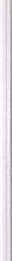 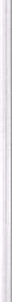 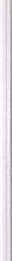 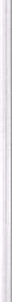 Члены Совета избираются тайным голосованием Общим собранием членов Ассоциации сроком на 10 (десять) лет и исполняют свои полномочия до избрания нового состава Совета. Лица, избранные членами Совета, могут переизбираться неограниченное число раз. 14.5. Членство в Совете Ассоциации является личным и не может быть передано иным лицам, в том числе по доверенности. 14.6. Советом по представлению Президента могут быть избраны один или два Вице-президента из числа членов Совета, которые по поручению Президента Ассоциации могут выполнять часть его функций, а в период отсутствия Президента Ассоциации - выполнять функции Президента Ассоциации в соответствии с распределением полномочий Вице­ президентов, определенным Советом.Статья 15.  Единоличный исполнительный орган Ассоциации и его компетенция15.1. Генеральный директор Ассоциации (далее Генеральный директор) - единоличный исполнительный орган Ассоциации. Генеральный директор действует от имени Ассоциации без доверенности и представляет ее во всех организациях и учреждениях.Срок полномочий Генерального директора составляет 10 (десять) лет, количество сроков не ограничено.15.2. Генеральный директор подотчетен Общему собранию членов Ассоциации, Совету Ассоциации и организует выполнение их решений.15.3. Компетенции Генерального директора:представляет Ассоциацию перед третьими лицами и действует от имени Ассоциации без доверенности в рамках своей компетенции;представляет Ассоциацию в органах государственной власти и местного самоуправления, некоммерческих организациях, международных и иных организациях, в том числе от имени Ассоциации вносит в органы государственной власти и местного самоуправления предложения по совершенствованию нормативно--правовой базы в сфере строительства, реконструкции, капитального ремонта, сноса объектов капитального строительства;осуществляет текущее руководство финансово-хозяйственной деятельностью, в том числе непосредственное руководство деятельностью работников Ассоциации;руководит работой по реализации основных направлений деятельности Ассоциации;в пределах сметы утверждает структуру управления деятельностью Ассоциации и штатное расписание Ассоциации, размеры и систему оплаты труда, иные положения, регламентирующие условия труда работников Ассоциации;открывает в банках расчетный и другие счета, имеет право первой подписи финансовых документов, распоряжается имуществом и денежными средствами Ассоциации;заключает сделки от имени Ассоциации в пределах сметы Ассоциации заключает договоры, соглашения, контракты, в том числе трудовые договоры с работниками Ассоциации, выдает доверенности;осуществляет материально-техническое обеспечение деятельности Ассоциации в пределах сметы Ассоциации.10) организует привлечение для осуществления уставной деятельности Ассоциации дополнительных источников финансовых и материальных средств, в том числе обеспечивает сбор вступительных взносов и членских взносов в имущество Ассоциации, а также взносов в компенсационные фонды Ассоциации;определяет должностные обязанности работников Ассоциации, утверждает должностные инструкции;осуществляет прием на работу главного бухгалтера, заключает с ним трудовой договор, а также вносит в него изменения и прекращает его действие;в пределах своих полномочий издает приказы и распоряжения, дает указания, обязательные для исполнения всеми работниками Ассоциации, принимает локальные нормативные документы по вопросам, относящимся к его компетенции;обеспечивает соблюдение трудового законодательства и трудовой дисциплины, отвечает за исполнение необходимых мер по соблюдению техники безопасности, норм противопожарной безопасности и санитарных норм работниками Ассоциации;подготавливает предложения по исключению из числа членов Ассоциации;участвует в организации Общих собраний членов Ассоциации и заседаний Совета Ассоциации;организует учет и отчетность Ассоциации, несет ответственность за ее достоверность; 18) представляет Общему собранию членов Ассоциации ежегодный отчет о финансово- хозяйственной деятельности Ассоциации;19) назначает на должности своих заместителей, определяет их должностные обязанности, имеет право передавать свои полномочия либо их часть своим заместителям;20) выдает доверенности руководителям филиалов (представительств) Ассоциации;21) на период временного отсутствия (отпуск, командировка, болезнь и др.) вправе возложить исполнение своих полномочий на одного из своих заместителей либо на иного работника Ассоциации на основании приказа (распоряжения);22) осуществляет представление информации о деятельности Ассоциации Общему собранию членов Ассоциации, Совету Ассоциации, Президенту Ассоциации, контрольно-ревизионному органу Ассоциации, членам Ассоциации, а также иным лицам в порядке, предусмотренном законодательством и внутренними документами Ассоциации;23) совершает иные действия по поручению Общего собрания членов Ассоциации, Совета Ассоциации и Президента Ассоциации в соответствии с законодательством и настоящим Уставом.15.4. Генеральный директор не вправе:приобретать ценные бумаги, эмитентами которых или должниками, по которым являются члены Ассоциации, их дочерние и зависимые общества;заключать с членами Ассоциации, их дочерними и зависимыми обществами любые договоры имущественного страхования, кредитные договоры, соглашения о поручительстве;осуществлять в качестве индивидуального предпринимателя предпринимательскую деятельность, являющуюся предметом саморегулирования для Ассоциации;учреждать хозяйственные товарищества и общества, осуществляющие предпринимательскую деятельность, являющуюся предметом саморегулирования для Ассоциации, становиться участником таких хозяйственных товариществ и обществ.15.5. Генеральный директор не вправе являться членом органов управления членов Ассоциации, их дочерних и зависимых обществ, являться работником, состоящим в штате указанных организаций.15.6. Генеральный директор при осуществлении им прав и исполнении обязанностей должен действовать в интересах Ассоциации добросовестно и разумно.Генеральный директор несет ответственность перед Ассоциацией в соответствии с законодательством Российской Федерации.Статья 16. Ревизионная комиссия Ассоциации16.1. Ревизионная комиссия Ассоциации является органом внутреннего финансового контроля, действует на основании Положения, утвержденного Общим собранием членов Ассоциации.16.2. Ревизионная комиссия избирается Общим собранием членов Ассоциации, из числа членов Ассоциации сроком на 4 (четыре) года в составе, определяемом Общим собранием членов Ассоциации.16.3. Ревизионная комиссия подотчетна только Общему собранию членов Ассоциации. Перевыборы Ревизионной комиссии могут быть проведены досрочно по требованию не менее одной трети от общего числа членов Ассоциации.16.4. Члены Ревизионной комиссии при осуществлении прав и исполнении обязанностей должны действовать в интересах Ассоциации, осуществлять свои права и исполнять обязанности в отношении Ассоциации добросовестно и разумно.16.5. Ревизия финансовой деятельности Ассоциации осуществляется Ревизионной комиссией не реже одного раза в год.16.6. Сотрудники Ассоциации обязаны обеспечивать предоставление Ревизионной комиссии всех необходимых документов, материалов. Проверки и ревизии не должны нарушать нормальный режим работы Ассоциации и его подразделений.Результаты проверок, осуществленные Ревизионной комиссией, рассматриваются Советом Ассоциации и докладываются Общему собранию членов Ассоциации.Статья 17. Специализированные органы Ассоциации17.1. Контрольная комиссия - специализированный орган Ассоциации, задачей которого является контроль за соблюдением ее членами требований законодательства Российской Федерации о градостроительной деятельности, требований технических регламентов, обязательных требований стандартов на процессы выполнения работ по строительству, реконструкции, капитальному ремонту, сносу объектов капитального строительства, утвержденных Национальным объединением саморегулируемых организаций, стандартов саморегулируемой организации и внутренних документов саморегулируемой организации.Контрольная комиссия осуществляет свои функции самостоятельно.Порядок работы Контрольной комиссии, формы проведения контроля, а также иные вопросы, связанные с ее деятельностью, регулируются Положением о Контрольной комиссии, являющимся внутренним документом Ассоциации, утвержденным Советом Ассоциации.17.2. Дисциплинарная комиссия - специализированный орган Ассоциации, задачей которого является рассмотрение дел о применении в отношении членов Ассоциации мер дисциплинарного воздействия. Дисциплинарная комиссия осуществляет свои функции самостоятельно.Порядок работы Дисциплинарной комиссии, и все вопросы, связанные с ее деятельностью, регулируются Положением о Дисциплинарной комиссии, являющимся внутренним документом Ассоциации, утвержденным Советом Ассоциации.17.3. Помимо указанных специализированных органов Ассоциации, решениями Совета Ассоциации может быть предусмотрено создание на временной или постоянной основе иных специализированных органов.Статья 18. Бухгалтерская отчетность Ассоциации18.1. Бухгалтерская отчетность Ассоциации осуществляется в соответствии с действующим законодательством.18.2. Ведение бухгалтерского учета и финансовой (бухгалтерской) отчетности Ассоциации подлежит обязательному аудиту.Реорганизация и ликвидация АссоциацииСтатья 19. Реорганизация и ликвидация АссоциацииРеорганизация Ассоциации может быть осуществлена в форме слияния, присоединения, разделения, выделения и преобразования. Реорганизация осуществляется по решению Общего собрания, принятому единогласно всеми присутствующими членами Ассоциации. Имущество Ассоциации переходит после ее реорганизации к вновь возникшим юридическим лицам в порядке, предусмотренном действующим законодательством Российской Федерации.Ассоциации может быть ликвидирована по решению Общего собрания, принятому единогласно всеми присутствующими членами Ассоциации, либо по решению суда. Ликвидация или реорганизация осуществляется в порядке, определенном действующим законодательством Российской Федерации.Имущество Ассоциации, оставшееся при ликвидации после удовлетворения требований кредиторов, направляется на уставные цели Ассоциации и (или) на благотворительные цели.При ликвидации Ассоциации образовавшиеся в процессе ее деятельности и включенные в состав Архивного фонда Российской Федерации архивные документы, документы по· личному составу, а также архивные документы, сроки временного хранения которых не истекли, передаются ликвидационной комиссией (ликвидатором) в упорядоченном состоянии на хранение в соответствующий государственный или муниципальный архив в установленном порядке.Ликвидация Ассоциации считается завершенной, а Ассоциация прекратившей существование, после внесения сведений о ее прекращении в единый государственный реестр юридических лиц.Иные положенияСтатья 20. Хранение документовАссоциация обязана хранить следующие документы:учредительные документы Ассоциации, а также внесенные в учредительные документы Ассоциации и зарегистрированные в установленном порядке, изменения и дополнения;протоколы Общих собраний членов Ассоциации;документ, подтверждающий государственную регистрацию Ассоциации;документы, подтверждающие права Ассоциации на имущество, находящееся на ее балансе;локальные нормативные акты и другие внутренние документы Ассоциации;положения о филиалах и представительствах Ассоциации;иные документы, предусмотренные законодательством Российской Федерации.20.2. Ассоциация хранит документы, предусмотренные пунктом 20.1. настоящей статьи, по месту нахождения ее единоличного исполнительного органа или в ином месте, известном и доступном членам Ассоциации.Статья 21. Обеспечение Ассоциации доступа к информации о своей деятельности и деятельности своих членов21.1. Ассоциация в целях обеспечения доступа к информации о своей деятельности и деятельности своих членов обязана размещать на своем сайте в сети «Интернет» информацию в соответствии с требованиями действующего законодательства и внутренними документами Ассоциации.Статья 22. Ограничения прав Ассоциации22.1. Ассоциация не вправе осуществлять предпринимательскую деятельность.22.2. Ассоциация не вправе учреждать хозяйственные товарищества и общества, осуществляющие предпринимательскую деятельность, являющуюся предметом саморегулирования для саморегулируемой организации, и становиться участником таких хозяйственных товариществ и обществ.Ассоциация не вправе осуществлять деятельность и совершать действия, влекущие за собой возникновение конфликта интересов Ассоциации и интересов ее членов или создающие угрозу возникновения такого конфликта.Саморегулируемая организация не вправе осуществлять следующие действия и совершать следующие сделки, если иное не предусмотрено федеральными законами:предоставлять принадлежащее ей имущество в залог в обеспечение исполнения обязательств иных лиц;выдавать поручительства за иных лиц, за исключением своих работников;приобретать акции, облигации и иные ценные бумаги, выпущенные ее членами, за исключением случаев, если такие ценные бумаги обращаются на организованных торгах;обеспечивать исполнение своих обязательств залогом имущества своих членов, выданными ими гарантиями и поручительствами;выступать посредником (комиссионером, агентом) по реализации произведенных членами саморегулируемой организации товаров (работ, услуг);совершать иные сделки в случаях, предусмотренных другими федеральными законами.Статья 23. Изменения в Устав Ассоциации23.1. Изменения в Устав Ассоциации вносятся по решению Общего собрания членов Ассоциации, принятому квалифицированным большинством голосов членов (не менее двух третей голосов) Ассоциации, присутствующих на Общем собрании членов Ассоциации.23.2. Изменения, внесенные в Устав Ассоциации, подлежат государственной регистрации в порядке, установленном действующим законодательством Российской Федерации.23.3. Изменения, внесенные в Устав Ассоциации, вступают в силу с момента их государственной регистрации.Статья 24. Заключительные положения24.1. Вопросы, не урегулированные настоящим Уставом, разрешаются в соответствии с действующим законодательством Российской Федерации.24.2. Настоящий Устав составлен в трех подлинных экземплярах на русском языке, имеющих одинаковую юридическую силу.УТВЕРЖДЕНОбщим собранием учредителей Ассоциации «Строители Волгоградского региона»Протокол № 1 от «12» августа 2016 г.(В редакции, утвержденной решением Внеочередного Общего собрания членов Ассоциации «Строители Волгоградского региона»Протокол № 6 от «22» сентября 2017 г.)(В редакции, утвержденной решением Внеочередного Общего собрания членов Ассоциации «Строители Волгоградского региона»Протокол № 9 от «04» декабря 2018 г.)(В редакции, утвержденной решением Очередного Общего собрания членовАссоциации «Строители Волгоградского региона»Протокол № 14 от «30» июля 2020 г.)(В редакции, утвержденной решением Внеочередного Общего собрания членов Ассоциации «Строители Волгоградского региона»Протокол № 17 от «30» ноября 2022 г.)(В редакции, утвержденной решением Внеочередного Общего собрания членов Ассоциации «Строители Волгоградского региона»Протокол № 19 от «22» декабря 2023 г.)